П Р Е Д П И С А Н И Е № 2 от 03.07.2019об устранении нарушений законодательства в сфере закупокКомиссия, включающая в себя должностных лиц Контрольного органа    в составе:- Погодину С.Г. – ведущего специалиста отдела экономического развития администрации района;- Ненилину И.Г. - ведущего специалиста отдела экономического развития администрации района;- Ланг В.К. – ведущего специалиста отдела сельского хозяйства администрации района;заказчику заведующей МБДОУ детский сад «Солнышко» Ю.В.Сорока (акт проверки № 2 от 03.07.2019) на основании части 22 статьи 99 Федерального закона от 05.04.2013 № 44-ФЗ «О контрактной системе в сфере закупок товаров, работ, услуг для обеспечения государственных и муниципальных нужд», п. 2.2.14-2.2.16 Порядка проведения плановых и внеплановых проверок при осуществлении закупок для обеспечения муниципальных нужд в Каратузском районе, утвержденного постановлением администрации Каратузского района от 25.04.2014 № 417-п (в редакции постановления от 30.11.2015 № 798-п; от 27.03.2019 № 281-п).ПРЕДПИСЫВАЕТ:1. Субъекту контроля МБДОУ детский сад «Солнышко»:- своевременно утверждать и размещать план закупок и план-график в информационно-телекоммуникационной сети «Интернет» (на официальном сайте www.zakupki.gov.ru);- не допускать случаев оплаты контрактов, в которых отсутствуют подписи сторон, заключивших контракт, печать одной из сторон.- заключать контракты, содержащие обязательные условия согласно действующему законодательству в сфере закупок.2. Принять меры, направленные на устранение причин и условий, способствующих совершению нарушений законодательства Российской Федерации в сфере закупок.3. Информацию об исполнении данного предписания предоставить в Инспекцию по адресу с. Каратузское, ул. Советская, 21 кабинет 211, в срок не позднее 17.07.2019 г.Ведущий специалист отдела экономического развития администрации Каратузского района                                              С.Г. ПогодинаВедущий специалист отдела экономического развития администрации Каратузского района                                             И.Г. НенилинаВедущий специалист отдела сельского хозяйстваадминистрации Каратузского района                                              В.К.ЛангЭкземпляр предписания получен       ____________                                                                                                   (дата получения) И.о. заведующей МБДОУ детский сад «Солнышко»                                                            Т.М. Копленко _______________                                                                                                                                           (подпись в получении)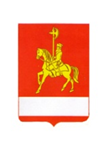 АДМИНИСТРАЦИЯ КАРАТУЗСКОГО РАЙОНАКрасноярского краяСоветская ул., 21,  с. Каратузское, Каратузский район, Красноярский край, 662850телефон: 8 (391-37) 21-7-04,факс: 8 (39137) 21-7-04info@karatuzraion.ru03.07.2019 № б/н                  На № ……………………И.о. заведующей МБДОУ детский сад «Солнышко»Т.М.Копленко